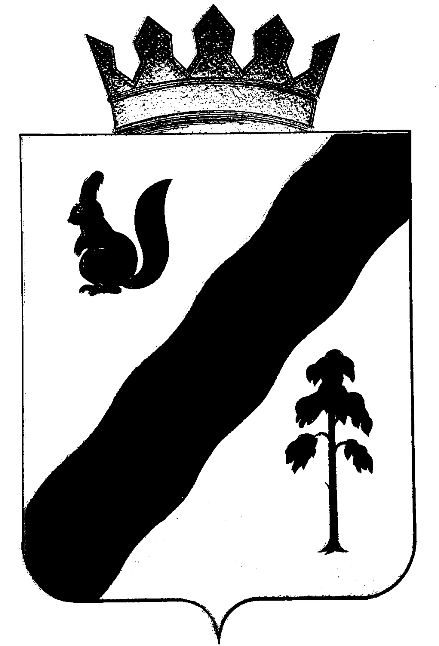 П О С Т А Н О В Л Е Н И ЕАДМИНИСТРАЦИИ ГАЙНСКОГО МУНИЦИПАЛЬНОГО ОКРУГАПЕРМСКОГО КРАЯ25.01.2022	                       № 63Об  установлении расходного обязательстваи утверждении Порядка расходованиясубвенции на осуществление переданных государственных полномочий по составлению(изменению, дополнению) списков кандидатовв присяжные заседатели федеральных судов общей юрисдикции в Российской ФедерацииВ соответствии с Федеральными законами от 6 октября 2003 г. № 131-ФЗ "Об общих принципах организации местного самоуправления в Российской Федерации", от 20 августа 2004 г. № 113-ФЗ "О присяжных заседателях федеральных судов общей юрисдикции в Российской Федерации", Постановлением Правительства Российской Федерации от 23 мая 2005 г. № 320 "Об утверждении Правил финансового обеспечения переданных исполнительно-распорядительным органам муниципальных образований государственных полномочий по составлению списков кандидатов в присяжные заседатели федеральных судов общей юрисдикции в Российской Федерации", Законом Пермского края от 3 февраля 2008 г. № 189-ПК "Об утверждении Методики распределения субвенций на осуществление полномочий по составлению списков кандидатов в присяжные заседатели федеральных судов общей юрисдикции Российской Федерации", Уставом Гайнского муниципального округа постановляю:1. Установить на неограниченный срок расходное обязательство Гайнского муниципального округа на осуществление переданных государственных полномочий по составлению (изменению, дополнению) списков кандидатов в присяжные заседатели федеральных судов общей юрисдикции в Российской Федерации за счет и в пределах субвенций, передаваемых из бюджета Пермского края за счет средств федерального бюджета бюджету Гайнского муниципального округа. 2. Утвердить прилагаемый Порядок расходования субвенции на осуществление переданных государственных полномочий по составлению (изменению, дополнению) списков кандидатов в присяжные заседатели федеральных судов общей юрисдикции в Российской Федерации.  3. Определить уполномоченным органом по осуществлению переданных государственных полномочий по составлению (изменению и дополнению) списков кандидатов в присяжные заседатели федеральных судов общей юрисдикции в Российской Федерации администрацию Гайнского муниципального округа.4. Настоящее постановление вступает  силу  с момента подписания и подлежит размещению на официальном сайте администрации  Гайнского муниципального округа  в сети "Интернет".5. Контроль за исполнением настоящего постановления возложить на заместителя главы по социальной и внутренней политике.Глава муниципального округа – глава администрации Гайнского муниципального округа                                                                      Е.Г.Шалгинских   УТВЕРЖДЕНПостановлениемадминистрации Гайнскогомуниципального округаот  25.01.2022 г. № 63ПОРЯДОКрасходования субвенции на осуществление переданныхгосударственных полномочий по составлению (изменению, дополнению) списков кандидатов в присяжные заседатели федеральных судовобщей юрисдикции в Российской Федерации1. Общие положения1.1. Настоящий Порядок определяет условия расходования средств, поступивших в форме субвенций из бюджета Пермского края за счет средств федерального бюджета бюджету Гайнского муниципального округа на осуществление переданных государственных полномочий по составлению списков кандидатов в присяжные заседатели федеральных судов общей юрисдикции (далее - субвенции).1.2. Порядок расходования субвенций разработан в соответствии Федеральным законом от 20 августа 2004 г. № 113-ФЗ "О присяжных заседателях федеральных судов общей юрисдикции в Российской Федерации", Постановлением Правительства Российской Федерации от 23 мая 2005 г. № 320 "Об утверждении правил финансового обеспечения переданных исполнительно-распорядительным органам муниципальных образований государственных полномочий по составлению списков кандидатов в присяжные заседатели федеральных судов общей юрисдикции в Российской Федерации".1.3. Главным распорядителем средств на осуществление переданных государственных полномочий по составлению списков кандидатов в присяжные заседатели федеральных судов общей юрисдикции является администрация Гайнского муниципального округа (далее - администрация).2. Порядок расходования Субвенции2.1. Расходование средств субвенции осуществляется в пределах бюджетных ассигнований и лимитов бюджетных обязательств, утвержденных в сводной бюджетной росписи бюджета Гайнского муниципального округа по мере поступления средств из бюджета Пермского края за счет средств федерального бюджета.2.2. Субвенция зачисляется в бюджет Гайнского муниципального округа на лицевой счет, открытый в органе федерального казначейства для кассового обслуживания исполнения бюджета и учитывается в структуре доходов и расходов отдельной строкой в соответствии с бюджетной классификацией.2.3. Субвенция, поступающая в бюджет Гайнского муниципального округа, расходуется администрацией в соответствии с комплексом мер, направленных на формирование списков кандидатов в присяжные заседатели федеральных судов общей юрисдикции, на оплату (на 1 кандидата) канцелярских расходов - не более 10,00 рублей, почтовых расходов - не более 50,00 рублей и расходов, связанных с публикацией списков кандидатов в средствах массовой информации, исходя из средних расценок за 1 печатный лист, принятых в Пермском крае.2.4. Средства, поступившие в форме субвенций из бюджета Пермского края за счет средств федерального бюджета, носят целевой характер и не могут быть использованы на иные цели. Нецелевое использование бюджетных средств влечет применение мер ответственности, предусмотренных бюджетным, административным и уголовным законодательством.2.5. Субвенция, неиспользованная по состоянию на 1 января очередного финансового года, подлежит возврату в доход бюджета Пермского края в порядке, установленном действующим законодательством.3. Отчетность и контроль3.1. Администрация представляет отчетность в Министерство территориальной безопасности Пермского края об использовании субвенции по форме и в сроки, установленные постановлением Правительства Пермского края.3.2. Финансовый контроль за целевым использованием субвенции осуществляют уполномоченные органы государственной власти Пермского края, Финансовое управление администрации Гайнского муниципального округа, Контрольно-счетная палата Пермского края.3.3. Администрация несет ответственность за целевое использование средств субвенции и достоверность представляемых отчетных сведений.3.4. В случае использования субвенции не по целевому назначению соответствующие средства взыскиваются в бюджет Пермского края в установленном законодательством порядке.